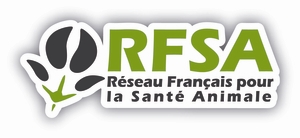 Suivi des actions(Compte-rendu de la réunion du COPIL du RFSA du 10 mars 2021 par visioconférence)Allice a demandé à rejoindre le RFSA. Le COPIL souhaite la bienvenue à Mme Laurence Guilbert-Jullien qui a pris la direction du LNCR pour laquelle Pascale PARISOT assurait l’intérim.Adoption du dernier compte-rendu du 23 novembre 2020 CR adopté sans modification.Point sur les actions Nous sommes dans l’attente d’une opportunité de présenter le Réseau à Virginie Alavoine, chef du service des actions sanitaires en production privée – DGAL Travaux du GT Diagnostics : Clara Albergaria Pacheco (excusée) nous a indiqué que « les travaux ne pourront être repris que lorsque que le classement des maladies et conséquentes mesures de gestion en lien avec l'entrée en application de la LSA seront totalement actés au niveau français ».CR réunion DNC : F. Dion (excusée) nous a indiqué qu’il est en cours. GT Tuberculose bovine : Projet de partenariat INRAe/ENVT/DGAL : Evaluation de l’impact économique de la perte du statut indemne. Action Secrétaires : envoyer un texte d’envoi à MCS pour l’actualisation. EcoAntibio : Lancement Prix de Recherche EcoAntibio 2021 MA Barthélémy informe le COPIL du lancement de ce Prix destiné à distinguer le travail de recherche publié par un étudiant ou un chercheur répondant aux critères suivants : « Travaux mettant en valeur l’impact positif de la vaccinationTravaux mettant en valeur l’impact positif d’autres solutions thérapeutiques innovantes (algues, peptides, probiotiques, phages...) en matière de réduction du risque d’émergence d’antibiorésistance et de réduction du besoin de recourir à la prescription d’antibiotiques.Seuls les projets avec une exploitation industrie pharmaceutique vétérinaire possible sont recevables. »Les publications de l’année 2020 éligibles cette année sont à envoyer au secrétariat du RFSA.  (7 publications reçues)Les membres du COPIL sont invités à relayer dans leurs réseaux respectifs cet appel à communication.S. Larréché précise que le plan est prolongé d’un an pour se synchroniser avec la feuille de route interministérielle. Une discussion sera engagée pour décider du prolongement de cette initiative.Valorisation des projets de recherche EcoAntibio – Perspectives 2021 (page YouTube du RFSA)	Les 16 vidéos couvrent l’essentiel des restitutions des travaux de recherche financés dans le cadre du plan.Si des porteurs de projets souhaitent encore en réaliser, ils sont invités à se manifester. Action : relance par le secrétariat. Un travail de référencement est en cours, mais ces vidéos ne pourront être valorisées que si l’ensemble des membres du Réseau en font la promotion en suivant les recommandations suivantes :Intégrer systématiquement la vidéo YT dans vos articles (via l’url de la vidéo depuis la chaine), sur vos sites Internet respectifs, Relayer les vidéos à chaque mise en ligne par vos canaux de communication habituels. Rédiger un article sur le thème de la vidéo en l’intégrant dans l’article (cela permet non seulement d’attirer l’attention des Internautes sur nos actions, mais valorise nos supports de communication, la chaine YT notamment, pour renforcer la légitimité de notre plateforme et mieux la faire connaitre).GT Résistance aux antiparasitaires : Programme 2021Présentation Christophe Chartier La présentation de Ph. Chartier rencontre un accueil très encourageant. L’élargissement des travaux est soutenu :Pour les espèces aux autres espèces animales que ruminants : l’AFVAC est demandeur d’intégrer les animaux de compagnie même si les données sont moins nombreusesl’ITAVI également (L’ANSES – Ploufragan)l’AVEF est intéresséePour les chercheurs engagés sur ces travaux : Le CIRAD mentionne une équipe sur ce sujetL’académie vétérinaire va publier un avis prochainement.La DGAL précise que la visite sanitaire des petits ruminants intègre cette problématique, un bilan de la VSO par la SNGTV (visite sanitaire obligatoire) 2020 est attendue en T3 21. Le catalogue de formation sanitaire est discuté en septembre et la gestion raisonnée des antiparasitaires pourrait y être ajouté. Le GT sera invité à rédiger une fiche à cet effet. Ph. Chartier remercie les membres du COPIL pour ces propositions et les intégrera dans le programme 2021. GT : Recherche Elevage et Covid-19 Point de situation sur l’étude et prochaines étapesG. Salvat rencontre des difficultés de connexion avec les bases de données de la santé humaine (Health Data Hub & SIDEP) dans l’avancement de ce projet.Il évoque la situation des élevages de visons sur lequel porte prioritairement la surveillance. Le dernier avis de l’ANSES avait bien cerné la menace que faisait courir ce type d’élevage.  Les autres espèces sont passé pour l’instant au 2nd plan. Un groupe de travail ANSES – IHV de Marseille travaille sur des modèles de transmission (hamsters).F. Schelcher indiquent que les travaux sur 3 élevages bovins sont en cours.GT 1 disponibilité Programme 2021 – présentation ANMV Les tableaux Porcs, Chiens-Chats-Nouveaux Animaux de Compagnie et Bilans 2020 ont été actualisésLaure Baduel présente au COPIL les restitutions des enquêtes filières :Filière Porcs (27/11)Filière Chiens/chats/ NAC(16/10): 1ère réunion (8 membres AFVAC)Filière volaillePour chacune, un suivi des actions précis est décrit ;Ces travaux sont une source unique d’information pour les industriels pour leur permettre de répondre aux attentes du terrain. Le SIMV en assurera à nouveau la promotion en France et en Europe.Les réunions 2021 sont programmées : S1 : Petits ruminants, Bovins et Poissons  S2 : Chevaux, et AbeillesJP Orand évoque pour sa part :L’Autosaisine 2020-SA-0083 « Etat des connaissances sur les huiles essentielles et les plantes d’intérêts pour la phytothérapie et l’aromathérapie des animaux producteurs de denrées alimentaires en vue d’établir des premiers profils de risques pour la santé humaine. »Les ruptures L’AVEF demande une communication sur les données d’efficacité des vaccins contre la rhinopneumonie équine pour convaincre les vétérinaires à vacciner.Elle revient aussi sur les conséquences préjudiciables relative à la rupture de ventipulminL’impact du BrexitLe nouveau règlement EU sur le Médicament vétérinaire La journée des parties-prenantes du 12 octobre qui y sera entièrement consacrée. Les participants sont invités à bloquer cette date.GT 2 Emergences	Le CR de la réunion ayant été abordé dans les actions, il est rappelé les 2 objectifs en cours : Désignation d’un tandem au CIRAD (N. Vachiery) pour coanimer le Groupe Redéfinition de la feuille de route	2021				 			Influenza aviaire : Contribution du RFSA La DGAL a mis en place des groupes de travail. Le COPIL se tient à disposition de la DGAl pour mettre en place sa méthodologie de travail utilisé dans les précédentes crises (cartographie des études à coordonner).G. Salvat fait le point sur les travaux de l’ANSES :en matière de retour d’expérience sur les causes de réémergence en ranceet sur les travaux de séquençage du virus H5N8 Russe dans un élevage de 800 000 volailles. Il précise que ce virus 100% aviaire ne présente pas de pathogénicité pour l’homme.Des recommandations ont cependant été publiées par Santé Publique France pour assurer la protection des personnels.Il est convenu de mettre ce point à l’Agenda du prochain COPIL pour exploiter ce retour d’expérience de la situation en France. GT 3 Europe Présentation de l’actualité européenne – Bilan de la consultation sur l’appel à projetsJennifer Richardson dresse un tour d’horizon très pédagogique de l’actualité Européenne : Programme-cadre Horizon Europe : Appels à projet des Programmes de travail 2021-22Partenariats sous Horizon Europe (EUP)Le temps ne permet de parcourir les annexes qui sont très importantes (appels à projets imminents).Action : Les membres du COPIL sont invités à les consulter pour ne pas passer à côté de ces opportunités.Il s’agit des slides en annexe (22 et suivants).Le secrétariat regrette de ne pas aller plus en détail dans l’échange et présente à JR ses excuses pour le temps très contraint pour l’exercice.GT 4 Partenariats public-privé de recherche Bilan ReSA 2020 La dématérialisation de l’évènement n’a pas été trop préjudiciable :Doublement de l'audience de la conférence santé animale par rapport à l'édition 2019 de Marseille. SIMV était pour la 1ère fois sponsor des présentations santé Animale (les "pitchs") 98 vues. Le bilan des RDV des sociétés qui se sont identifiées comme « Santé Animale » est satisfaisant 651 rdvs planifiés Les Pays représentés sont restés stables : Etats-Unis, Allemagne, France, Espagne, Suisse, Pays-Bas, Belgique, Royaume-Uni, République Tchèque.Une présentation plus complète est disponible : présentation Eurasanté en lien.Validation de l’appel à projets ReSA 2021Formulaires de candidatures aux sessions de pitchs de BioFIT 2021 les 14 et 15 décembre.Il est convenu de se rapprocher du formulaire utilisé par BioFit pour détailler les fiches.Le COPIL du RFSA est le point de départ de l’appel à projets 2021.Présentation Olivier Bourry ANSES sur vaccins PPALe calendrier du dépôt de brevet ne permettait pas de présenter cette innovation aux ReSA 2020, et le contexte particulier de la PPA justifiait d’anticiper sur les rencontres de décembre 2021.  Short description of the innovation: (extrait de la présentation)1.Atténuationde la souche de virus de la Peste Porcine Africaine circulant actuellement en Europe et en Asie2.Outil de diagnostic moléculaire DIVA : différenciation de la souche atténuée et sauvage par PCR 3.Caractérisation de la souche virale atténuée in vitro : stable après 10 passages sur culture cellulaire4.Efficacité de la souche atténuée dans un modèle porcin d’infection par la souche Georgia 2007/01, après immunisation intramusculaire ou oronasale :•Immunité stérilisante induite après 1 immunisation•Protection obtenue 4 semaines après immunisationLe COPIL remercie l’intervenant pour cette communication très stimulante.Lancement du Prix des Sciences MA Barthélémy revient sur le lancement du Prix de thèse des « Sciences du médicament vétérinaire » Edition 2021, organisé par le SIMV, qui récompense la thèse d’un(e) étudiant(e) d’une des Ecoles Nationales Vétérinaires françaises. Le jury est en cours de constitution, constitué de 4 représentants des Ecoles Nationales Vétérinaires et de 4 représentants du SIMV. Pour le Prix de thèse Edition 2021, le Président du Jury sera issu du collège « Ecoles » et les membres du jury 2020 peuvent se représenter. Les thèses 2020 éligibles cette année sont à envoyer pour le 30 avril à mc.santarosalia@simv.org. Les modalités de remise du Prix seront fixées ultérieurement. Prochaine date de réunion : il est convenu de retenir le 18 Juin après midi